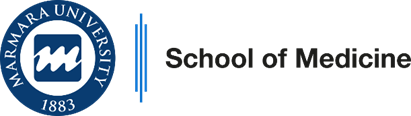 Clinical Education ProgramPhase 2 / Year 42022-2023Group 3Surgical Diseases & Invasive Application Clerkship ProgramClinical Education ProgramPhase 2 / Year 42022-2023Group 3Surgical Diseases & Invasive Application Clerkship ProgramClinical Education ProgramPhase 2 / Year 42022-2023Group 3Surgical Diseases & Invasive Application Clerkship ProgramCoordinator of Clerkship ProgramAssoc. Prof. M. Ümit UĞURLUCoordinator of Clerkship ProgramAssoc. Prof. M. Ümit UĞURLUCoordinator of Clerkship ProgramAssoc. Prof. M. Ümit UĞURLUCoordinator of Year 4Assoc. Prof.Özge Keniş CoşkunCoordinator of Year 4Assoc. Prof.Özge Keniş CoşkunCoordinator of Year 4Assoc. Prof.Özge Keniş CoşkunVice Coordinator of AssessmentProf. Hasan Raci YananlıVice Coordinator of Student AffairsAssist. Prof. Can ErzikChief Coordinator of Clinical EducationProf. Dilek İnce GünalChief Coordinator of Clinical EducationProf. Dilek İnce GünalChief Coordinator of Clinical EducationProf. Dilek İnce GünalCo-Coordinator of Medical Education Program Evaluation and Development Commission (Undergraduate Program)   Prof. Harika AlpayCo-Coordinator of Medical Education Program Evaluation and Development Commission (Undergraduate Program)   Prof. Harika AlpayCo-Coordinator of Medical Education Program Evaluation and Development Commission (Undergraduate Program)   Prof. Harika AlpayVice DeansProf. Hasan Raci Yananlı                 Prof. A. Altuğ ÇinçinVice DeansProf. Hasan Raci Yananlı                 Prof. A. Altuğ ÇinçinVice DeansProf. Hasan Raci Yananlı                 Prof. A. Altuğ ÇinçinDeanProf. Ümit S. ŞehirliDeanProf. Ümit S. ŞehirliDeanProf. Ümit S. ŞehirliCOORDINATOR DEPARTMENTSSUPPORTER  DEPARTMENTSGeneral SurgeryOrthopedics & TraumatologyAnesthesiology & ReanimationPediatrics Cardiovascular SurgeryUrologyThoracic SurgeryNeurosurgeryPlastic And Reconstructive SurgeryEmergency MedicineChild SurgeryCOMMON DEPARTMENTS FOR ALL PROGRAMSCOMMON DEPARTMENTS FOR ALL PROGRAMSRadiology / Medical Pathology / Rad. Oncology / Nuclear MedicineRadiology / Medical Pathology / Rad. Oncology / Nuclear MedicineLEARNING OBJECTIVES of CLERKSHIP PROGRAMLEARNING OBJECTIVES of CLERKSHIP PROGRAM• Analyzing problems, understanding decision making and problem solving processes by Integrating knowledge related  with surgical  disorders  in pediatric and adulth periods.• Analyzing problems, understanding decision making and problem solving processes by Integrating knowledge related  with surgical  disorders  in pediatric and adulth periods.• Gaining competencies in basic clinical and invasive skills• Gaining competencies in basic clinical and invasive skills• Understanding patient, disease and health care process management• Understanding patient, disease and health care process management• Effective    communication     with      patients,  their relatives   and health   team;   being open to collaboration and team work• Effective    communication     with      patients,  their relatives   and health   team;   being open to collaboration and team work• Taking care of professional, societal and individual values, and develop behaviors accordingly• Taking care of professional, societal and individual values, and develop behaviors accordingly• Taking care of patient and public benefit in medical practices by critical appraisal of the health systems and health policies• Taking care of patient and public benefit in medical practices by critical appraisal of the health systems and health policiesSURGICAL DISORDERS AND INVASIVE PROCEDURES BLOCK/  - GROUP 3A Sep 5-9SURGICAL DISORDERS AND INVASIVE PROCEDURES BLOCK/  - GROUP 3A Sep 5-9SURGICAL DISORDERS AND INVASIVE PROCEDURES BLOCK/  - GROUP 3A Sep 5-9SURGICAL DISORDERS AND INVASIVE PROCEDURES BLOCK/  - GROUP 3A Sep 5-9SURGICAL DISORDERS AND INVASIVE PROCEDURES BLOCK/  - GROUP 3A Sep 5-9SURGICAL DISORDERS AND INVASIVE PROCEDURES BLOCK/  - GROUP 3A Sep 5-9MONDAYTUESDAYWEDNESDAYTHURSDAYFRIDAY08:0009:00General Surgery Ward roundCumhur Yeğen, MDGeneral Surgery Ward roundCumhur Yeğen, MDOn-the-job learning and assessment session      General Surgery09:1010:00Önlük Giyme Töreni  On-the-job learning and assessment session      General SurgeryOn-the-job learning and assessment session      General SurgeryClinical Tutorial Morbid obesityÖmer Günal, MDOn-the-job learning and assessment session      General Surgery10:1011:00Önlük Giyme Töreni  On-the-job learning and assessment session      General SurgeryOn-the-job learning and assessment session      General SurgeryClinical Tutorial Morbid obesityÖmer Günal, MDOn-the-job learning and assessment session      General Surgery11:1012:00Önlük Giyme Töreni  On-the-job learning and assessment session      General SurgeryOn-the-job learning and assessment session      General SurgeryLectureMetabolic response to traumaÖmer Günal, MDOn-the-job learning and assessment session      General Surgery13:00-14:00Introduction and orientationGeneral SurgeryUmit Ugurlu, MDDiagnostic procedures Radiologic evaluation of acute abdominal diseasesKıvılcım Uprak, Rabia Ergelen, Canan Cimşit(Pendik)On-the-job learning and assessment session      General SurgeryLectureManagement of liver massesÖmer Günal , MDOn-the-job learning and assessment session      General Surgery14:10-15:00Introduction and orientationAnesthesiologyRuslan Abdullayev MDDiagnostic procedures Radiologic evaluation of acute abdominal diseasesKıvılcım Uprak, Rabia Ergelen, Canan Cimşit(Pendik)On-the-job learning and assessment session      General SurgeryLectureInguinal hernias          Ömer Günal MDOn-the-job learning and assessment session      General Surgery15:10-16:00LecturePatient monitoringNazan Özlen Atalan, MDOn-the-job learning and assessment session      General SurgeryOn-the-job learning and assessment session      General Surgery     SURGICAL DISORDERS AND INVASIVE PROCEDURES BLOCK/  - GROUP 3A  SEP 12-16     SURGICAL DISORDERS AND INVASIVE PROCEDURES BLOCK/  - GROUP 3A  SEP 12-16     SURGICAL DISORDERS AND INVASIVE PROCEDURES BLOCK/  - GROUP 3A  SEP 12-16     SURGICAL DISORDERS AND INVASIVE PROCEDURES BLOCK/  - GROUP 3A  SEP 12-16     SURGICAL DISORDERS AND INVASIVE PROCEDURES BLOCK/  - GROUP 3A  SEP 12-16     SURGICAL DISORDERS AND INVASIVE PROCEDURES BLOCK/  - GROUP 3A  SEP 12-16MONDAYTUESDAYWEDNESDAYTHURSDAYFRIDAY08:0009:00General Surgery Ward roundCumhur Yeğen, MDGeneral Surgery Ward roundCumhur Yeğen, MD09:1010:00On-the-job learning and assessment sessionGeneral SurgeryOn-the-job learning and assessment sessionGeneral SurgeryLectureSurgical site infectionsAli Emre Atıcı, MDOn-the-job learning and assessment sessionGeneral SurgeryLectureArterial blood gas analysis Ruslan Abdullayev,MD10:1011:00On-the-job learning and assessment sessionGeneral SurgeryOn-the-job learning and assessment sessionGeneral SurgeryLectureSurgical site infectionsAli Emre Atıcı, MDOn-the-job learning and assessment sessionGeneral SurgeryLectureSepsisRuslan Abdullayev,MD10:1011:00On-the-job learning and assessment sessionGeneral SurgeryOn-the-job learning and assessment sessionGeneral SurgeryLectureShockAli Emre Atıcı, MDOn-the-job learning and assessment sessionGeneral SurgeryLectureSepsisRuslan Abdullayev,MD11:1012:00On-the-job learning and assessment sessionGeneral SurgeryOn-the-job learning and assessment sessionGeneral Surgery                LectureComplications in the early post-operative period and their managementAli Emre Atıcı, MDOn-the-job learning and assessment sessionGeneral SurgeryLecturePathology of breast lesions and tumorsHandan Kaya, MD13:00-14:00On-the-job learning and assessment sessionGeneral SurgeryOn-the-job learning and assessment sessionGeneral SurgeryClinical TutorialGastrointestinal system bleedingKıvılcım Uprak, MDTolga Demirbaş , MDOn-the-job learning and assessment sessionGeneral Surgery 14:10-15:00On-the-job learning and assessment sessionGeneral SurgeryOn-the-job learning and assessment sessionGeneral Surgery              Clinical TutorialAbdominal Pain           Cumhur Yeğen, MD Tolga Demirbaş, MDOn-the-job learning and assessment sessionGeneral Surgery LectureSurgical diseases of the spleen and retroperitoneal massesTolga Demirbaş, MD14:10-15:00On-the-job learning and assessment sessionGeneral SurgeryOn-the-job learning and assessment sessionGeneral SurgeryOn-the-job learning and assessment sessionGeneral Surgery LectureSurgical diseases of the spleen and retroperitoneal massesTolga Demirbaş, MD15:10-16:00On-the-job learning and assessment sessionGeneral SurgeryOn-the-job learning and assessment sessionGeneral SurgeryOn-the-job learning and assessment sessionGeneral Surgery LectureIntravenous anesthetic agentsTümay Umuroğlu, MDSURGICAL DISORDERS AND INVASIVE PROCEDURES BLOCK/- GROUP 3A SEP 19 -23 SURGICAL DISORDERS AND INVASIVE PROCEDURES BLOCK/- GROUP 3A SEP 19 -23 SURGICAL DISORDERS AND INVASIVE PROCEDURES BLOCK/- GROUP 3A SEP 19 -23 SURGICAL DISORDERS AND INVASIVE PROCEDURES BLOCK/- GROUP 3A SEP 19 -23 SURGICAL DISORDERS AND INVASIVE PROCEDURES BLOCK/- GROUP 3A SEP 19 -23 SURGICAL DISORDERS AND INVASIVE PROCEDURES BLOCK/- GROUP 3A SEP 19 -23 MONDAYTUESDAYWEDNESDAYTHURSDAYFRIDAY08:0009:00General Surgery Ward roundCumhur Yeğen, MD LectureIntravenous fluid therapyFethi Gül,MDGeneral Surgery Ward roundCumhur Yeğen, MD09:1010:00LectureInhalational anesthetic agentsÜlgen Zengin MDOn-the-job learning and assessment sessionGeneral SurgeryLectureInotropes and vasopressorsFethi Gül,MDOn-the-job learning and assessment session General Surgery LectureManagement of cyst hydatic disease Tolga Demirbaş, MD10:1011:00LecturePeri-operative nutrition of the surgical patientŞakir Karpuz MDOn-the-job learning and assessment sessionGeneral SurgeryLecturePeriampullary Tumors  Cumhur Yeğen, MDOn-the-job learning and assessment session General Surgery                               LectureBrain death and organ transplantation      Tolga Demirbaş MD11:1012:00  LecturePre-operative evaluation and preperationŞakir Karpuz, MDOn-the-job learning and assessment sessionGeneral SurgeryLecture Renal Transplantation Cumhur Yeğen, MDOn-the-job learning and assessment session General Surgery LectureAcute pancreatitisTolga Demirbaş, MDGeneral Surgery 13:00-14:00LectureSurgical diseases of the esophagus      Asım Cingi, MDOn-the-job learning and assessment sessionGeneral Surgery LectureBenign breast diseasesBahadır Güllüoğlu, MDOn-the-job learning and assessment sessionGeneral Surgery 14:10-15:00LectureAbdominal wall herniasAsım Cingi MDOn-the-job learning and assessment sessionGeneral Surgery              LectureEvaluation of breast in healthy and symptomatic womenBahadır Güllüoğlu, MDOn-the-job learning and assessment sessionGeneral Surgery LectureBenign Colorectal Diseases 1-2Vafi Atalay, MD15:10-16:00LectureAcute cholecystitis / cholangitisAsım Cingi MDOn-the-job learning and assessment sessionGeneral Surgery Reflection sessionBahadır Güllüoğlu, MDOn-the-job learning and assessment sessionGeneral Surgery LectureBenign Colorectal Diseases 1-2Vafi Atalay, MDSURGICAL DISORDERS AND INVASIVE PROCEDURES BLOCK/  - GROUP 3A    SEP 26-30SURGICAL DISORDERS AND INVASIVE PROCEDURES BLOCK/  - GROUP 3A    SEP 26-30SURGICAL DISORDERS AND INVASIVE PROCEDURES BLOCK/  - GROUP 3A    SEP 26-30SURGICAL DISORDERS AND INVASIVE PROCEDURES BLOCK/  - GROUP 3A    SEP 26-30SURGICAL DISORDERS AND INVASIVE PROCEDURES BLOCK/  - GROUP 3A    SEP 26-30SURGICAL DISORDERS AND INVASIVE PROCEDURES BLOCK/  - GROUP 3A    SEP 26-30MONDAYTUESDAYWEDNESDAYTHURSDAYFRIDAY08:0009:00On-the-job learning and assessment sessionAnesthesiology09:1010:00LectureIntestinal obstruction and perforationMümin Coşkun, MDOn-the-job learning and assessment sessionAnesthesiologyOn-the-job learning and assessment sessionAnesthesiology               Panel DiscussionManagement of Neuroendocrine Tumors           Pelin Bağcı, MDSalih Özgüven, MD       Mümin Coşkun MD T.Kıvılcım Uprak MD10:1011:00LectureIntestinal obstruction and perforationMümin Coşkun, MDOn-the-job learning and assessment sessionAnesthesiologyOn-the-job learning and assessment sessionAnesthesiology               Panel DiscussionManagement of Neuroendocrine Tumors           Pelin Bağcı, MDSalih Özgüven, MD       Mümin Coşkun MD T.Kıvılcım Uprak MD10:1011:00      Diagnostic proceduresVisceral Surgery       Mumin Coskun, MDOn-the-job learning and assessment sessionAnesthesiologyOn-the-job learning and assessment sessionAnesthesiology               Panel DiscussionManagement of Neuroendocrine Tumors           Pelin Bağcı, MDSalih Özgüven, MD       Mümin Coşkun MD T.Kıvılcım Uprak MD11:1012:00LectureMesenteric IschemiaMümin Coşkun MDOn-the-job learning and assessment sessionAnesthesiologyOn-the-job learning and assessment sessionAnesthesiologyLectureAcute abdomen differential diagnosisVafi Atalay, MD13:00-14:00Diagnostic proceduresBreast and endocrine         surgeryÜmit Uğurlu, MD     Onur Buğdaycı, MDLectureAcute AppendicitisMümin Coşkun, MDOn-the-job learning and assessment sessionAnesthesiologyOn-the-job learning and assessment sessionAnesthesiology13:00-14:00Diagnostic proceduresBreast and endocrine         surgeryÜmit Uğurlu, MD     Onur Buğdaycı, MDLecturePreoperative assessment,regional anesthesia and localanestheticsMeliha Orhon Ergün MDOn-the-job learning and assessment sessionAnesthesiologyOn-the-job learning and assessment sessionAnesthesiology14:10-15:00Diagnostic proceduresBreast and endocrine         surgeryÜmit Uğurlu, MD     Onur Buğdaycı, MDLecturePreoperative assessment,regional anesthesia and localanestheticsMeliha Orhon Ergün MDOn-the-job learning and assessment sessionAnesthesiologyOn-the-job learning and assessment sessionAnesthesiologyClinical Tutorial         Obstructive jaundiceVafi Atalay, MD15:10-16:00Diagnostic proceduresBreast and endocrine         surgeryÜmit Uğurlu, MD     Onur Buğdaycı, MDMidterm-evaluation Evaluation of clerkship program and the 2-week training processProgram CoordinatorsOn-the-job learning and assessment sessionAnesthesiologyOn-the-job learning and assessment sessionAnesthesiologyClinical Tutorial         Obstructive jaundiceVafi Atalay, MD15:10-16:00Midterm-evaluation Evaluation of clerkship program and the 2-week training processProgram CoordinatorsOn-the-job learning and assessment sessionAnesthesiologyOn-the-job learning and assessment sessionAnesthesiologyClinical Tutorial         Obstructive jaundiceVafi Atalay, MDSURGICAL DISORDERS AND INVASIVE PROCEDURES BLOCK/  - GROUP 3A OCT 3-7SURGICAL DISORDERS AND INVASIVE PROCEDURES BLOCK/  - GROUP 3A OCT 3-7SURGICAL DISORDERS AND INVASIVE PROCEDURES BLOCK/  - GROUP 3A OCT 3-7SURGICAL DISORDERS AND INVASIVE PROCEDURES BLOCK/  - GROUP 3A OCT 3-7SURGICAL DISORDERS AND INVASIVE PROCEDURES BLOCK/  - GROUP 3A OCT 3-7SURGICAL DISORDERS AND INVASIVE PROCEDURES BLOCK/  - GROUP 3A OCT 3-7MONDAYTUESDAYWEDNESDAYTHURSDAYFRIDAY08:0009:00On-the-job learning and assessment sessionAnesthesiology On-the-job learning and assessment sessionAnesthesiologyOn-the-job learning and assessment sessionEmergency Department 09:1010:00                  LectureFluid and electrolyte treatmentArzu Denizbaşı, MDTutorialCPR Alper Kararmaz, MDPendikOn-the-job learning and assessment sessionAnesthesiology On-the-job learning and assessment sessionAnesthesiologyOn-the-job learning and assessment sessionEmergency Department 10:1011:00                  LectureFluid and electrolyte treatmentArzu Denizbaşı, MDTutorialCPR Alper Kararmaz, MDPendikOn-the-job learning and assessment sessionAnesthesiology On-the-job learning and assessment sessionAnesthesiologyOn-the-job learning and assessment sessionEmergency Department 10:1011:00LectureAlgorithms  in  abdominalTraumaÖzge Onur MDOn-the-job learning and assessment sessionAnesthesiologyOn-the-job learning and assessment sessionAnesthesiology On-the-job learning and assessment sessionAnesthesiologyOn-the-job learning and assessment sessionEmergency Department 11:1012:00LectureEmergency medical management of multi-trauma patientA-B-C-D-E Haldun Akoğlu,MDOn-the-job learning and assessment sessionAnesthesiologyOn-the-job learning and assessment sessionAnesthesiology On-the-job learning and assessment sessionAnesthesiologyOn-the-job learning and assessment sessionEmergency Department 13:00-14:00LectureMuscle relaxant agents for anesthesiaBeliz Bilgili, MDLearning and assessment for the professionalismOn-the-job learning and assessment sessionAnesthesiologyOn-the-job learning and assessment sessionAnesthesiologyOn-the-job learning and assessment sessionAnesthesiology14:10-15:00LectureAirway ManagementRuslan Abdullayev MDLearning and assessment for the professionalismOn-the-job learning and assessment sessionAnesthesiologyOn-the-job learning and assessment sessionAnesthesiologyOn-the-job learning and assessment sessionAnesthesiology15:10-16:00LecturePathology of the gastro- intestinal system tumorsEmine Bas, MDLearning and assessment for the professionalismOn-the-job learning and assessment sessionAnesthesiologyOn-the-job learning and assessment sessionAnesthesiologyOn-the-job learning and assessment sessionAnesthesiologySURGICAL DISORDERS AND INVASIVE PROCEDURES BLOCK/  GROUP 3A OCTOBER 10-14SURGICAL DISORDERS AND INVASIVE PROCEDURES BLOCK/  GROUP 3A OCTOBER 10-14SURGICAL DISORDERS AND INVASIVE PROCEDURES BLOCK/  GROUP 3A OCTOBER 10-14SURGICAL DISORDERS AND INVASIVE PROCEDURES BLOCK/  GROUP 3A OCTOBER 10-14SURGICAL DISORDERS AND INVASIVE PROCEDURES BLOCK/  GROUP 3A OCTOBER 10-14SURGICAL DISORDERS AND INVASIVE PROCEDURES BLOCK/  GROUP 3A OCTOBER 10-14MONDAYTUESDAYWEDNESDAYTHURSDAYFRIDAY08:0009:00On-the-job learning and assessment sessionAnesthesiologyOn-the-job learning and assessment sessionAnesthesiology  Preparation to the examEXAMINATION09:1010:00On-the-job learning and assessment sessionAnesthesiologyLectureSurgical management of gastric disorders T. Kıvılcım UPRAK, MDOn-the-job learning and assessment sessionAnesthesiology  Preparation to the examEXAMINATION09:1010:00On-the-job learning and assessment sessionAnesthesiologyLecture Wound Healing  Kıvılcım Uprak, MDOn-the-job learning and assessment sessionAnesthesiology10:1011:00On-the-job learning and assessment sessionAnesthesiologyLecture Wound Healing  Kıvılcım Uprak, MDOn-the-job learning and assessment sessionAnesthesiology11:1012:00On-the-job learning and assessment sessionAnesthesiologyLecture Abdominal trauma  Kıvılcım Uprak, MDOn-the-job learning and assessment sessionAnesthesiology13:00-14:00On-the-job learning and assessment sessionAnesthesiologyOn-the-job learning and assessment sessionAnesthesiology14:10-15:00On-the-job learning and assessment sessionAnesthesiologyOn-the-job learning and assessment sessionAnesthesiology15:10-16:00On-the-job learning and assessment sessionAnesthesiologyOn-the-job learning and assessment sessionAnesthesiologySURGICAL DISORDERS AND INVASIVE PROCEDURES BLOCK/  - GROUP 3B Sep 5-9SURGICAL DISORDERS AND INVASIVE PROCEDURES BLOCK/  - GROUP 3B Sep 5-9SURGICAL DISORDERS AND INVASIVE PROCEDURES BLOCK/  - GROUP 3B Sep 5-9SURGICAL DISORDERS AND INVASIVE PROCEDURES BLOCK/  - GROUP 3B Sep 5-9SURGICAL DISORDERS AND INVASIVE PROCEDURES BLOCK/  - GROUP 3B Sep 5-9SURGICAL DISORDERS AND INVASIVE PROCEDURES BLOCK/  - GROUP 3B Sep 5-9MONDAYTUESDAYWEDNESDAYTHURSDAYFRIDAY08:0009:00On-the-job learning and assessment sessionAnesthesiology 09:1010:00Önlük Giyme Töreni    On-the-job learning and assessment session       Anesthesiology On-the-job learning and assessment sessionAnesthesiology Clinical Tutorial Morbid obesityÖmer Günal, MDOn-the-job learning and assessment sessionAnesthesiology 10:1011:00Önlük Giyme Töreni    On-the-job learning and assessment session       Anesthesiology On-the-job learning and assessment sessionAnesthesiology Clinical Tutorial Morbid obesityÖmer Günal, MDOn-the-job learning and assessment sessionAnesthesiology 11:1012:00Önlük Giyme Töreni    On-the-job learning and assessment session       Anesthesiology On-the-job learning and assessment sessionAnesthesiology LectureMetabolic response to traumaÖmer Günal, MDOn-the-job learning and assessment sessionAnesthesiology 13:00-14:00Introduction and orientationGeneral SurgeryUmit Ugurlu, MDDiagnostic procedures Radiologic evaluation of acute abdominal diseasesKıvılcım Uprak, Rabia Ergelen, Canan Cimşit(pendik)On-the-job learning and assessment session       AnesthesiologyLectureManagement of liver massesÖmer Günal , MDOn-the-job learning and assessment sessionAnesthesiology 14:10-15:00Introduction and orientation       Anesthesiology      Ruslan Abdullayev MDDiagnostic procedures Radiologic evaluation of acute abdominal diseasesKıvılcım Uprak, Rabia Ergelen, Canan Cimşit(pendik)On-the-job learning and assessment session       AnesthesiologyLectureInguinal hernias          Ömer Günal MDOn-the-job learning and assessment sessionAnesthesiology 15:10-16:00      LecturePatient monitoringNazam Özlen Atalan, MDOn-the-job learning and assessment session       AnesthesiologyOn-the-job learning and assessment sessionAnesthesiology                                                  SURGICAL DISORDERS AND INVASIVE PROCEDURES BLOCK/  - GROUP 3B  SEP 12-16                                                 SURGICAL DISORDERS AND INVASIVE PROCEDURES BLOCK/  - GROUP 3B  SEP 12-16                                                 SURGICAL DISORDERS AND INVASIVE PROCEDURES BLOCK/  - GROUP 3B  SEP 12-16                                                 SURGICAL DISORDERS AND INVASIVE PROCEDURES BLOCK/  - GROUP 3B  SEP 12-16                                                 SURGICAL DISORDERS AND INVASIVE PROCEDURES BLOCK/  - GROUP 3B  SEP 12-16                                                 SURGICAL DISORDERS AND INVASIVE PROCEDURES BLOCK/  - GROUP 3B  SEP 12-16MONDAYTUESDAYWEDNESDAYTHURSDAYFRIDAY08:0009:0009:1010:00On-the-job learning and assessment sessionAnesthesiologyOn-the-job learning and assessment sessionAnesthesiologyLectureSurgical site infectionsAli Emre Atıcı, MDOn-the-job learning and assessment sessionAnesthesiologyLectureArterial blood gas analysis Ruslan Abdullayev,MD10:1011:00On-the-job learning and assessment sessionAnesthesiologyOn-the-job learning and assessment sessionAnesthesiologyLectureSurgical site infectionsAli Emre Atıcı, MDOn-the-job learning and assessment sessionAnesthesiologyLectureSepsis,  Ruslan Abdullayev,MD10:1011:00On-the-job learning and assessment sessionAnesthesiologyOn-the-job learning and assessment sessionAnesthesiologyLectureShockAli Emre Atıcı, MDOn-the-job learning and assessment sessionAnesthesiologyLectureSepsis,  Ruslan Abdullayev,MD11:1012:00On-the-job learning and assessment sessionAnesthesiologyOn-the-job learning and assessment sessionAnesthesiology                LectureComplications in the early post-operative period and their managementAli Emre Atıcı, MDOn-the-job learning and assessment sessionAnesthesiologyLecturePathology of breast lesions and tumorsHandan Kaya, MD13:00-14:00On-the-job learning and assessment sessionAnesthesiologyOn-the-job learning and assessment sessionAnesthesiologyClinical TutorialGastrointestinal system bleedingKıvılcım Uprak, MDTolga Demirbaş , MDOn-the-job learning and assessment sessionAnesthesiology14:10-15:00On-the-job learning and assessment sessionAnesthesiologyOn-the-job learning and assessment sessionAnesthesiology            Clinical TutorialAbdominal Pain           Cumhur Yeğen, MD Tolga Demirbaş, MDOn-the-job learning and assessment sessionAnesthesiologyLectureSurgical diseases of the spleen and retroperitoneal massesTolga Demirbaş, MD15:10-16:00On-the-job learning and assessment sessionAnesthesiologyOn-the-job learning and assessment sessionAnesthesiology            Clinical TutorialAbdominal Pain           Cumhur Yeğen, MD Tolga Demirbaş, MDOn-the-job learning and assessment sessionAnesthesiologyLectureIntravenous anesthetic agentsTümay Umuroğlu, MDSURGICAL DISORDERS AND INVASIVE PROCEDURES BLOCK/- GROUP 3B SEP 19 -23 SURGICAL DISORDERS AND INVASIVE PROCEDURES BLOCK/- GROUP 3B SEP 19 -23 SURGICAL DISORDERS AND INVASIVE PROCEDURES BLOCK/- GROUP 3B SEP 19 -23 SURGICAL DISORDERS AND INVASIVE PROCEDURES BLOCK/- GROUP 3B SEP 19 -23 SURGICAL DISORDERS AND INVASIVE PROCEDURES BLOCK/- GROUP 3B SEP 19 -23 SURGICAL DISORDERS AND INVASIVE PROCEDURES BLOCK/- GROUP 3B SEP 19 -23 MONDAYTUESDAYWEDNESDAYTHURSDAYFRIDAY08:0009:00LectureIntravenous fluid therapyFethi Gül MD09:1010:00LectureInhalational anesthetic agentsÜlgen Zengin, MD                           TutorialCPR Alper Kararmaz, MDOn-the-job learning and assessment sessionAnesthesiologyLectureInotropes and vasopressorsFethi Gül MDOn-the-job learning and assessment sessionAnesthesiologyLectureManagement of cyst hydatic disease Tolga Demirbaş, MD10:1011:00LecturePeri-operative nutrition of the surgical patientŞakir Karpuz MD                         TutorialCPR Alper Kararmaz, MDOn-the-job learning and assessment sessionAnesthesiologyLecturePeriampullary Tumors  Cumhur Yeğen, MDOn-the-job learning and assessment sessionAnesthesiology                              LectureBrain death and organ transplantation      Tolga Demirbaş MD11:1012:00Lecture Pre-operative evaluation and preperationŞakir Karpuz, MD                         TutorialCPR Alper Kararmaz, MDOn-the-job learning and assessment sessionAnesthesiologyLecture Renal Transplantation Cumhur Yeğen, MDOn-the-job learning and assessment sessionAnesthesiologyLectureAcute pancreatitisTolga Demirbaş, MDGeneral Surgery 13:00-14:00LectureSurgical diseases of the esophagus      Asım Cingi, MDOn-the-job learning and assessment sessionAnesthesiology LectureBenign breast diseasesBahadır Güllüoğlu, MDOn-the-job learning and assessment sessionAnesthesiology 14:10-15:00LectureAbdominal wall herniasAsım Cingi MDOn-the-job learning and assessment sessionAnesthesiology              LectureEvaluation of breast in healthy and symptomatic womenBahadır Güllüoğlu, MDOn-the-job learning and assessment sessionAnesthesiology LectureBenign Colorectal Diseases 1-2Vafi Atalay, MD15:10-16:00LectureAcute cholecystitis / cholangitisAsım Cingi MDOn-the-job learning and assessment sessionAnesthesiology Reflection sessionBahadır Güllüoğlu, MDOn-the-job learning and assessment sessionAnesthesiology LectureBenign Colorectal Diseases 1-2Vafi Atalay, MDSURGICAL DISORDERS AND INVASIVE PROCEDURES BLOCK/  - GROUP 3B    SEP 26-30SURGICAL DISORDERS AND INVASIVE PROCEDURES BLOCK/  - GROUP 3B    SEP 26-30SURGICAL DISORDERS AND INVASIVE PROCEDURES BLOCK/  - GROUP 3B    SEP 26-30SURGICAL DISORDERS AND INVASIVE PROCEDURES BLOCK/  - GROUP 3B    SEP 26-30SURGICAL DISORDERS AND INVASIVE PROCEDURES BLOCK/  - GROUP 3B    SEP 26-30SURGICAL DISORDERS AND INVASIVE PROCEDURES BLOCK/  - GROUP 3B    SEP 26-30MONDAYTUESDAYWEDNESDAYTHURSDAYFRIDAY08:0009:00LectureThyroidal diseasesSurgical point of viewUmit Uğurlu, MDClinical Tutorial Breast mass Umit Uğurlu, MD               General Surgery Ward roundCumhur Yeğen, MDOn-the-job learning and assessment sessionGeneral SurgeryGeneral Surgery Ward roundCumhur Yeğen, MD08:0009:00LectureThyroidal diseasesSurgical point of viewUmit Uğurlu, MDClinical Tutorial Breast mass Umit Uğurlu, MDOn-the-job learning and assessment sessionGeneral SurgeryGeneral Surgery Ward roundCumhur Yeğen, MD09:1010:00LectureThyroidal diseasesSurgical point of viewUmit Uğurlu, MD             LectureIntestinal obstruction and perforationMümin Coşkun, MDOn-the-job learning and assessment sessionGeneral SurgeryOn-the-job learning and assessment sessionGeneral Surgery           Panel DiscussionManagement of Neuroendocrine TumorsPelin Bağcı, MDSalih Özgüven, MD        Mümin Coşkun MDT.Kıvılcım Uprak MD10:1011:00Clinical Tutorial Breast mass Umit Uğurlu, MD             LectureIntestinal obstruction and perforationMümin Coşkun, MDOn-the-job learning and assessment sessionGeneral SurgeryOn-the-job learning and assessment sessionGeneral Surgery           Panel DiscussionManagement of Neuroendocrine TumorsPelin Bağcı, MDSalih Özgüven, MD        Mümin Coşkun MDT.Kıvılcım Uprak MD10:1011:00Clinical Tutorial Breast mass Umit Uğurlu, MD      Diagnostic proceduresVisceral Surgery       Mumin Coskun, MDOn-the-job learning and assessment sessionGeneral SurgeryOn-the-job learning and assessment sessionGeneral Surgery           Panel DiscussionManagement of Neuroendocrine TumorsPelin Bağcı, MDSalih Özgüven, MD        Mümin Coşkun MDT.Kıvılcım Uprak MD11:1012:00LectureMalignant Breast LesionsUmit Uğurlu, MDLectureMesenteric IschemiaMümin Coşkun MDOn-the-job learning and assessment sessionGeneral SurgeryOn-the-job learning and assessment sessionGeneral SurgeryLectureAcute abdomen differential diagnosisVafi Atalay, MD13:00-14:00  Diagnostic proceduresBreast and endocrine         surgeryÜmit Uğurlu, MD     Onur Buğdaycı, MDLectureAcute AppendicitisMümin Coşkun, MDOn-the-job learning and assessment session              General Surgery On-the-job learning and assessment sessionGeneral Surgery13:00-14:00  Diagnostic proceduresBreast and endocrine         surgeryÜmit Uğurlu, MD     Onur Buğdaycı, MDLecturePreoperative assessment,regional anesthesia and localanestheticsMeliha Orhon Ergün MDOn-the-job learning and assessment session              General Surgery On-the-job learning and assessment sessionGeneral Surgery14:10-15:00  Diagnostic proceduresBreast and endocrine         surgeryÜmit Uğurlu, MD     Onur Buğdaycı, MDLecturePreoperative assessment,regional anesthesia and localanestheticsMeliha Orhon Ergün MDOn-the-job learning and assessment session              General Surgery On-the-job learning and assessment sessionGeneral SurgeryClinical Tutorial         Obstructive jaundiceVafi Atalay, MD15:10-16:00Midterm-evaluation Evaluation of clerkship program and the 2-week training processProgram CoordinatorsOn-the-job learning and assessment session              General Surgery On-the-job learning and assessment sessionGeneral SurgeryClinical Tutorial         Obstructive jaundiceVafi Atalay, MDSURGICAL DISORDERS AND INVASIVE PROCEDURES BLOCK/  - GROUP 3B OCT 3-7SURGICAL DISORDERS AND INVASIVE PROCEDURES BLOCK/  - GROUP 3B OCT 3-7SURGICAL DISORDERS AND INVASIVE PROCEDURES BLOCK/  - GROUP 3B OCT 3-7SURGICAL DISORDERS AND INVASIVE PROCEDURES BLOCK/  - GROUP 3B OCT 3-7SURGICAL DISORDERS AND INVASIVE PROCEDURES BLOCK/  - GROUP 3B OCT 3-7SURGICAL DISORDERS AND INVASIVE PROCEDURES BLOCK/  - GROUP 3B OCT 3-7MONDAYTUESDAYWEDNESDAYTHURSDAYFRIDAY08:0009:00               General Surgery Ward roundCumhur Yeğen, MD            General Surgery Ward roundCumhur Yeğen, MDOn-the-job learning and assessment sessionGeneral Surgery          General Surgery Ward roundCumhur Yeğen, MDOn-the-job learning and assessment sessionGeneral Surgery09:1010:00                                  LectureFluid and electrolyte treatmentArzu Denizbaşı, MDOn-the-job learning and assessment sessionGeneral SurgeryOn-the-job learning and assessment sessionGeneral SurgeryOn-the-job learning and assessment sessionGeneral Surgery  On-the-job learning and assessment sessionGeneral Surgery10:1011:00                LectureAlgorithms  in  abdominalTraumaÖzge Onur MDOn-the-job learning and assessment sessionGeneral SurgeryOn-the-job learning and assessment sessionGeneral SurgeryOn-the-job learning and assessment sessionGeneral Surgery  On-the-job learning and assessment sessionGeneral Surgery11:1012:00LectureEmergency medical management of multi-trauma patientA-B-C-D-EHaldun Akoğlu,MD On-the-job learning and assessment sessionGeneral SurgeryOn-the-job learning and assessment sessionGeneral SurgeryOn-the-job learning and assessment sessionGeneral Surgery  On-the-job learning and assessment sessionGeneral Surgery13:00-14:00LectureMuscle relaxant agents for anesthesiaBeliz Bilgili, MDLearning and assessment for the professionalismOn-the-job learning and assessment sessionGeneral SurgeryOn-the-job learning and assessment sessionGeneral SurgeryOn-the-job learning and assessment sessionEmergency Department  14:10-15:00LectureAirway ManagementRuslan Abdullayev MDLearning and assessment for the professionalismOn-the-job learning and assessment sessionGeneral SurgeryOn-the-job learning and assessment sessionGeneral SurgeryOn-the-job learning and assessment sessionEmergency Department  15:10-16:00LecturePathology of the gastro- intestinal system tumorsEmine Bas, MDLearning and assessment for the professionalismOn-the-job learning and assessment sessionGeneral SurgeryOn-the-job learning and assessment sessionGeneral SurgeryOn-the-job learning and assessment sessionEmergency Department  SURGICAL DISORDERS AND INVASIVE PROCEDURES BLOCK/  GROUP 3B OCTOBER 10-14SURGICAL DISORDERS AND INVASIVE PROCEDURES BLOCK/  GROUP 3B OCTOBER 10-14SURGICAL DISORDERS AND INVASIVE PROCEDURES BLOCK/  GROUP 3B OCTOBER 10-14SURGICAL DISORDERS AND INVASIVE PROCEDURES BLOCK/  GROUP 3B OCTOBER 10-14SURGICAL DISORDERS AND INVASIVE PROCEDURES BLOCK/  GROUP 3B OCTOBER 10-14SURGICAL DISORDERS AND INVASIVE PROCEDURES BLOCK/  GROUP 3B OCTOBER 10-14MONDAYTUESDAYWEDNESDAYTHURSDAYFRIDAY08:0009:00On-the-job learning and assessment sessionGeneral SurgeryLecture Wound Healing  Kıvılcım Uprak, MD        General Surgery Ward roundCumhur Yeğen, MDOn-the-job learning and assessment sessionGeneral SurgeryPreparation to the examEXAMINATION09:1010:00On-the-job learning and assessment sessionGeneral SurgeryLecture Wound Healing  Kıvılcım Uprak, MD        General Surgery Ward roundCumhur Yeğen, MDOn-the-job learning and assessment sessionGeneral SurgeryPreparation to the examEXAMINATION09:1010:00On-the-job learning and assessment sessionGeneral Surgery              Lecture Abdominal trauma  Kıvılcım Uprak, MDOn-the-job learning and assessment sessionGeneral SurgeryLecture Abdominal trauma  Kıvılcım Uprak, MDOn-the-job learning and assessment sessionGeneral SurgeryPreparation to the examEXAMINATION10:1011:00On-the-job learning and assessment sessionGeneral Surgery              Lecture Abdominal trauma  Kıvılcım Uprak, MDOn-the-job learning and assessment sessionGeneral SurgeryLecture Abdominal trauma  Kıvılcım Uprak, MDOn-the-job learning and assessment sessionGeneral SurgeryPreparation to the examEXAMINATION11:1012:00On-the-job learning and assessment sessionGeneral Surgery              Lecture Abdominal trauma  Kıvılcım Uprak, MDOn-the-job learning and assessment sessionGeneral SurgeryLecture Abdominal trauma  Kıvılcım Uprak, MDOn-the-job learning and assessment sessionGeneral SurgeryPreparation to the examEXAMINATIONPreparation to the examEXAMINATION13:00-14:00On-the-job learning and assessment sessionGeneral SurgeryOn-the-job learning and assessment sessionGeneral SurgeryPreparation to the examEXAMINATION14:10-15:00On-the-job learning and assessment sessionGeneral SurgeryOn-the-job learning and assessment sessionGeneral SurgeryPreparation to the examEXAMINATION15:10-16:00On-the-job learning and assessment sessionGeneral SurgeryOn-the-job learning and assessment sessionGeneral SurgeryPreparation to the examEXAMINATION